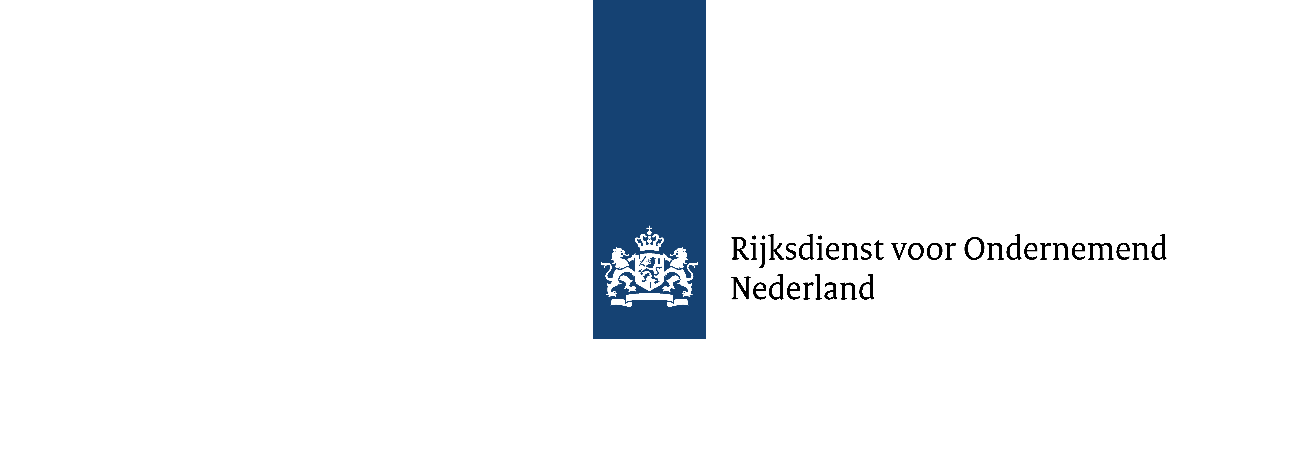 Model projectplan Versnelde klimaatinvesteringen in de industrie (VEKI)Algemene toelichting: Ten opzichte van het model projectplan van de vorige subsidieronde zijn met name de volgende hoofdstukken gewijzigd:Hoofdstuk 4 Nulscenario-investeringHoofdstuk 5 Bijdrage aan CO2-reductie en kosteneffectiviteitHet gaat in deze subsidiemodule om investeringssteun voor praktijktoepassingen door een eindgebruiker/exploitant. Degene die de subsidie aanvraagt, moet zelf een milieuvoordeel behalen met de eigen activiteiten, tijdens de looptijd van het subsidieproject (uiterlijk bij ingebruikname aan het eind van het project).Als voorbeeld: energie-efficiëntieprojecten waarbij er sprake is van indirecte energiebesparing (mogelijk vermeden energieverbruik elders in de keten) passen niet binnen de staatssteunregels die gelden voor deze regeling. Een ander voorbeeld: binnen de categorie Circulaire economie dient in het project een toename te worden gerealiseerd van bijvoorbeeld verwerking of hergebruik van afval. Projecten die indirect bijdragen komen niet in aanmerking. Het milieuvoordeel op het niveau van de onderneming bestaat uit het bewerken van afval van derden tot een nieuwe grondstof of een nieuw eindproduct.De aanvrager van de subsidie dient dan ook een investeerder te zijn die eigenaar is en blijft van hetgeen waarin wordt geïnvesteerd. De projecten betreffen investeringen in materiële en eventueel immateriële activa. Leaseconstructies zijn mogelijk voor zover het om financiële lease gaat, waarbij de leasenemer eigenaar wordt van de installatie. Voor subsidie komen in aanmerking projecten die betrekking hebben op de volgende thema’s:investeringen ten behoeve van energie-efficiëntie anders dan in gebouwen die voldoen aan de voorwaarden van artikel 38 van de algemene groepsvrijstellingsverordening;investeringen ten behoeve van circulaire economie die voldoen aan de voorwaarden van artikel 47 van de algemene groepsvrijstellingsverordening;investeringen ten behoeve van infrastructuurvoorzieningen voor afvalwarmte en waterstof die voldoen aan de voorwaarden van artikel 36, 41, 46 of 56 van de algemene groepsvrijstellingsverordening;investeringen ten aanzien van overige CO2 reducerende maatregelen die voldoen aan de voorwaarden van artikel 36 van de algemene groepsvrijstellingsverordening.Laat uw projectidee eerst toetsen door RVO voor advies of uw project binnen deze regeling past.De algemene verplichtingen van de Regeling nationale EZK- en LNV-subsidies (verder de Regeling) en het Kaderbesluit nationale EZK- en LNV-subsidies (verder het Kaderbesluit) zijn op deze openstelling van toepassing. In hoofdstuk 4, titel 4.6 Versnelde klimaatinvesteringen in de Industrie van de Regeling zijn de specifieke verplichtingen voor deze subsidieregeling opgenomen. Deze documenten kunt u vinden op onze website: https://www.rvo.nl/subsidies-financiering/vekiTitelGeef hier de titel van het project, zoals aangegeven op het aanvraagformulier. Type projecten: Geef aan welk type project u uitvoert. Zie ook de website en de handleiding voor een toelichting. Energie-efficiëntie anders dan in gebouwen Circulaire economie Infrastructuurvoorzieningen voor afvalwarmte en waterstof Overige CO2-reducerende maatregelenLocatie(s) waar het project uitgevoerd wordt:<We vragen dit, omdat dit een voorwaarde van de Europese Commissie is.>0. Openbare samenvatting (o.a. voor publicatie op de website van RVO)Geef een samenvatting van het project. Rijksdienst voor Ondernemend Nederland zal deze samenvatting publiceren als het project subsidie toegezegd krijgt.Gebruik de volgende indeling en houd u strikt aan het maximum aantal tekens:Aanleiding –max 1200 tekens (inclusief spaties)-<Geef aan wat de aanleiding van het project is>Doel van het project –max 1200 tekens (inclusief spaties)-<Geef aan wat het doel van het project is en hoe het project bijdraagt aan de doelstellingen van de regeling>Korte omschrijving van de activiteiten –max 1200 tekens (inclusief spaties)-<Geef een korte omschrijving van de activiteiten en taakverdeling binnen het project>Resultaat –max 1200 tekens (inclusief spaties)-<Wat levert het project op? Wat is het uiteindelijke resultaat?>1. Aanvragers en derden (maximaal ½ pagina per deelnemer)Overzicht van projectdeelnemers en essentiële uitbestedingsrelaties(Rijen toevoegen zoveel als nodig)(Rijen toevoegen zoveel als nodig)1.2 Beschrijving per deelnemer en essentiële uitbestedingsrelatiesBeschrijf hier de deelnemers en de essentiële uitbestedingsrelaties op de volgende punten: NaamDe kernactiviteiten en de aanwezige kennis en ervaringUitbestedingsrelaties: Motiveer waarom deze deelnemer voor het project van belang is. Beschrijf hierbij de beschikbare kennis en ervaring.Beschrijf de concrete bijdrage aan het project.2. Projectbeschrijving (maximaal 3 pagina’s)
Behandel in ieder geval de volgende aandachtspunten:Geef een beschrijving van de bestaande productie-installatie (indien aanwezig). Licht de werking duidelijk toe.Geef een beschrijving van de nieuwe installatie of installatie-onderdelen. Licht de werking van het geheel en de afzonderlijke onderdelen duidelijk toe. Beschrijf de samenhang met bestaande systemen binnen uw bedrijf. Denk hierbij ook aan eventuele voor het project noodzakelijke aanpassingen aan de in- of externe energie- infrastructuur.Voeg een schema of technische tekening toe waarin het werkingsprincipe wordt toegelicht.Indien van toepassing: beschrijf de massa- en energiebalans van uw proces en verwerk deze in een schema.Beschrijf welk haalbaarheidsstudie(s) of engineeringactiviteiten u al heeft uitgevoerd vóór aanvang van het project en wat de resultaten zijn. 3. Projectaanpak en daaraan gekoppeld werkplan (maximaal 3 pagina’s)Geef per werkpakket (WP) of per projectfase een beknopte beschrijving van de activiteiten en te gebruiken methoden en technieken. Geef per werkpakket of fase een overzicht van de projectresultatenVat de werkpakketten samen in onderstaand schema. Als uw project subsidie krijgt, keert RVO normaal gesproken ieder kwartaal een gelijk voorschot uit. Als uw uitgaven niet gelijkmatig over de projectperiode verdeeld zijn, kun u kiezen voor bevoorschotting op basis van mijlpalen. Wilt u bevoorschotting op basis van mijlpalen, dan dient u het volgende aan te geven (voor projecten waarvoor € 2 miljoen of meer aan subsidie gevraagd wordt, is een begroting met mijlpalen verplicht):Geef hieronder in het mijlpalenoverzicht aan welke werkpakketten in een mijlpaalperiode vallen. Deze mijlpaalperiodes mogen elkaar niet overlappen. We verzoeken u zich te beperken tot maximaal 5 mijlpalen. Geef aan de hand van de kosten in de projectfasen aan bij welke kostenmijlpalen u de voorschotten wilt ontvangen.Vul in de begroting tevens het tabblad “Mijlpalenbegroting“ in.U dient vooraf een keuze te maken tussen lineaire bevoorschotting en bevoorschotting op basis van mijlpalen. U kunt tijdens de uitvoering van het project niet meer wisselen.  Mijlpalenoverzicht (alleen in te vullen bij voorschotbetaling per mijlpaal):4.   Nulscenario-investeringGeef een beschrijving van én motivering voor de nulscenario-investering die u opgevoerd heeft in de begroting. Zie voor de verschillende nulscenario’s paragraaf 4.3 van de handleiding VEKI 2024. Geef voor zover relevant voor het gekozen nulscenario, concreet aan waar de techniek waarin geïnvesteerd wordt zich al in de industrie bewezen heeft. Beschrijf dit zo concreet mogelijk en geef een goede onderbouwing.Bijdrage aan CO2-reductie en kosteneffectiviteit (maximaal 2 pagina’s) 
Vanuit de staatssteunregels moet worden aangetoond dat de investering waarvoor steun wordt verleend een milieuvoordeel heeft ten opzichte van het nulscenario (zie ook de handleiding VEKI2024). Daarnaast vereist de VEKI-regeling dat de investering leidt tot een absolute CO2-reductie in Nederland ten opzichte van de huidige CO2-emissies van de industrie.Maak altijd een kwantitatieve berekening en gebruik hiervoor het beschikbare rekenmodel ‘Kosteneffectiviteit en CO2-berekening-VEKI’. Dit rekenmodel vindt u op de RVO-website bij de aanvraagformulieren. Dit rekenmodel berekent de CO2-reductie ten opzichte van het gekozen nulscenario en de absolute CO2-reductie. 
Geef in het projectplan aan welke aannames u heeft gedaan bij het invullen van het rekenmodel en waar die aannames op gebaseerd zijn. Verwijs daarbij naar de gebruikte bronnen. Licht waarden voor brandstoffen die niet in de tabel staan toe. Voor elektriciteit gebruikt de tabel een omrekenfactor van 0,29 kg CO2/kWh. Inkoop van groene stroom geldt in beginsel niet als CO2-neutraal. Bepaal de kosteneffectiviteit van de subsidie en gebruik hiervoor ook het ‘rekenmodel CO2-besparing’ De kosteneffectiviteit mag niet hoger zijn dan €80/ton, anders wijzen we uw aanvraag af. De gevraagde subsidie mag lager zijn dan het maximale subsidiebedrag dat u kunt krijgen volgens de begroting.Indien het gekozen nulscenario anders is dan instandhouding van de huidige installatie dan dient u ook de CO2-reductie ten opzichte van de huidige situatie te berekenen, omdat alleen VEKI wordt verleend aan investeringen die leiden tot een absolute CO2-reductie in Nederland. 

NOx-emissie effecten van het projectIndien de realisatie van het project tot verandering in de NOx-emissie leidt binnen uw bedrijf geeft u middels een berekening de verandering in jaarvracht in kg/jaar. Bij de berekening hoeft geen rekening te worden gehouden met eventuele effecten van veranderingen in ingekochte elektriciteit. Vermeld de gebruikte bronnen en uitgangspunten. Risico-analyse (1 pagina)Beschrijf projectrisico’s, zoals mogelijke problemen die zich kunnen voordoen en mogelijk vertragingen die kunnen optreden tijdens het project. Beschrijf per risico:de kans dat het risico optreedtde impactde voorziene acties om bepaalde risico’s te voorkomen de mogelijke oplossingen om bepaalde gevolgen tegen te gaan (mitigerende maatregelen).Besteed hierbij ook aandacht aan de vergunningen: zijn ze nodig voor het project en zo ja, wat is de status van een eventuele vergunningsaanvraag?Besteed ook aandacht aan zaken als levertijden van apparatuur en het verkrijgen van een netaansluiting.Financiering (max ½ pagina per deelnemer)8.1. Exploitatie en terugverdientijdLever een exploitatieberekening aan (mag als aparte bijlage bij de aanvraag). RVO gaat er van uit dat u voor het project al een dergelijke berekening  gemaakt heeft. Daarom wordt hiervoor geen apart format ter beschikking gesteld.De exploitatieberekening bevat tenminste: een specificatie van de investeringskosten van de productie-installatie; een overzicht van alle kosten en baten over de levensduur; een berekening van het projectrendement (NCW, IRR) en de terugverdientijd.De gehanteerde uitgangspunten, bijvoorbeeld over de gehanteerde WACC (weighted average cost of capital), moeten duidelijk zijn. Laat ook zien op welke aannames de verwachte kosten en baten gebaseerd zijn en hoe u deze heeft berekend.Bereken de terugverdientijd het rekenmodel ‘VEKI terugverdientijd’ dat u op de RVO-website vindt bij de aanvraagformulieren. (Zie voor meer toelichting bijlage 2 van de VEKI handleiding.)Eigen aandeel in de projectkostenGeef per deelnemer aan hoe het eigen aandeel in de projectkosten gefinancierd wordt en, indien van toepassing, door wie en onder welke voorwaarden.Geef bij externe financiering (aantrekken kapitaal, kredietaanvragen, andere subsidies, etc.) een goede onderbouwing. Vul tevens in de model begroting het tabblad “Financiering” in.Stuur stukken ter onderbouwing mee. Stuur de meest recente jaarcijfers mee indien het eigen aandeel wordt gefinancierd uit eigen middelen. Indien jaarcijfers van een verbonden onderneming worden meegestuurd, ontvangen wij graag ook een getekende garantieverklaring van de verbonden onderneming, bijvoorbeeld het moederbedrijf, waarin staat vermeld dat de verbonden onderneming garant staat voor de financiering van het eigen aandeel. Stuur een leningsovereenkomst mee indien het eigen aandeel wordt gefinancierd middels een lening. Indien er nog geen leningsovereenkomst beschikbaar, is ontvangen wij graag de documenten die ten tijde van de indiening beschikbaar zijn. Beschrijf de stappen die nog doorlopen moeten worden,  met de bijbehorende planning, om tot een definitieve overeenkomst te komen. Indien op een andere wijze wordt gefinancierd: toon dit aan middels documenten zoals bijvoorbeeld een overeenkomst of officiële toezegging. Indien nog geen overeenkomst of definitieve toezegging beschikbaar is ontvangen wij graag documenten die ten tijde van de indiening beschikbaar zijn. Beschrijf de stappen die nog doorlopen moeten worden met de bijbehorende planning om tot een definitieve overeenkomst te komen. Naam aanvragerType organisatieSBI-codeETS-plichtigValt uw bedrijf onder de CO2-heffing?JA/NEEJA/NEENaam UitbestedingsrelatieType organisatieRol in projectWP of Fase Korte beschrijvingResultaatGeplande begin- en einddatum123456Afgeronde projectfasesDatum behalen projectfaseNaam mijlpaalDatum kostenmijlpaal1 projectfase mag niet in meerdere mijlpaalperiodes terugkomen. In 1 (kosten)mijlpaalperiode kunnen meerdere projectfases afgerond wordenMijlpaalperiodes mogen elkaar niet overlappen.Samenvatting uit rekenmodel Gevraagde subsidie€….Kosteneffectiviteit€/tonSamenvatting absolute CO2-reductie uit rekenmodelAbsolute CO2-reductie door uw project…ton/jaarInvesteringsbedrag (€)Naam investeerder / financierOnderbouwing in bijlage: